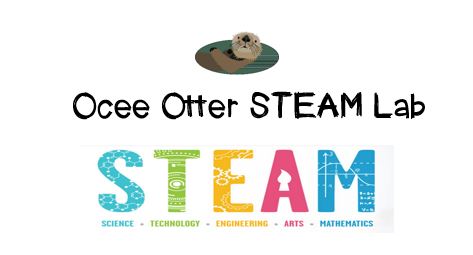 Dear Fourth Grade Parent,We had so much fun during our visit to the STEAM Lab!  We worked with a team to solve a challenging puzzle game called “Cool Circuits.”  The goal was to fit all 8 game pieces on the board to form a complete circuit to play a music-accompanied light show.  We watched a short video to learn the definition of “electric circuit,” and also looked at sculptures created completely from old circuit boards.  And did you know that a pen has even been invented that creates a usable circuit when you write with it?This activity addressed many standards:Science P2  Students will demonstrate how sound is produced by vibrating objects.Talented and Gifted Creative Problem-Solving 4  The student demonstrates skills in fluency and flexibility to solve problems or create new products.Talented and Gifted Creative Problem Solving 9.  Recognize and assume risks as a necessary part of problem solving.Talented and Gifted Higher Order Thinking Skills 6. Extrapolate visual-spatial patterns to determine relationships.Visual Arts AR2   Uses a variety of approaches to understand and critique works of art.Please help me research the career of electrical engineering.  What do electrical engineers do, what training do they need, what products have they created?For a fun at-home project, we could create a working wearable circuit and practice our sewing skills at the same time by following these directions.  http://tinkering.exploratorium.edu/sewn-circuitsWith scientific creativity,    Your young problem-solverPS Check out the Resources page of the STEAM Lab website for ideas on where to find more fun projects like this one.  http://oceesteamlab.weebly.com/   